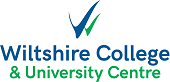 Painting & Decorating Welcome to Painting & Decorating at Wiltshire College & University CentrePlease find below details of course related costs and items you may need to get, ready for the start of term.  Resource FeeYou will also need to pay your £25 non-refundable Resource Fee before coming to enrol.  This can be done on the online shop www.shop.wiltshire.ac.uk   You will need to bring a copy of your receipt to enrolment as proof of purchase.   If you cannot pay online, please bring cash or a cheque made payable to Wiltshire College & University Centre with you on enrolment day.StationeryAll students are required to provide their own personal stationery to include pads, pens and pencils, poly pockets and folders ready for the start of term. Course tutors will advise of any specific requirements at the start of term.   EquipmentAll students are required to purchase white overalls with bib and steel toe capped boots – approximate cost is £50 and both can be purchased from a range of local suppliers.All students must have their uniform for the start of term. Safety gloves will be supplied as required.CSCS CardsStudents who have completed and achieved a Level 1 Diploma in Painting & Decorating and are returning to undertake a Level 2 will have an opportunity to sit the CSCS HS&E test for operatives. You will then be able to apply for a CSCS basic skills card. This will support the work experience on your study programme which may lead to progression to an apprenticeship. The cost of the CSCS test and purchasing the CSCS is approximately £55.00.BooksText books required for this course are as follows:Painting & Decorating Level 1 (Oxford University Press) ISBN 978-1-4085-2695-8 £25Painting & Decorating Level 2 (Oxford University Press) ISBN 978-1-4085-2696-5 £27TripsAll students will have the opportunity to go on study trips during their course.Your tutor will notify you of any additional costs and these should be paid though the Wiltshire College online shop www.shop.wiltshire.ac.uk 